Coupe-ongle accessibleLivrable de projet CSoumis par:Équipe FB3.1Adam Maaroufi, 300134612Jonathan Baker, 300175885Isaac Lafond, 300191954Camille Kulinda-Olibrice, 300117032Bamoussa Sacko, 300114342Le 31 janvier 2021Université d’OttawaC1. Conception préliminaire :Basées sur les besoins du client, clarifier les fonctionnalités de base en séparent les fonctions du produit (décomposition fonctionnelle) en sous-fonction simple. Assurez-vous d’identifier les limites externes des sous-systèmes :Fonctionnalités de base :Maintenir les onglesCouper les ongles à une distance sécuritaire de la peauProduit électrique et non mécaniqueFacile à utiliserCoupe a une parfaite longueurPeut être utilisé indépendammentSous-système :Système autonomeSystème de sécuritéSystème électriqueSystème d’entretien des ongles Système de détection de peau ou ongleSystème de nettoyageFournissez un minimum de 3 concepts de produit par membre de l’équipe : Concepts - Jonathan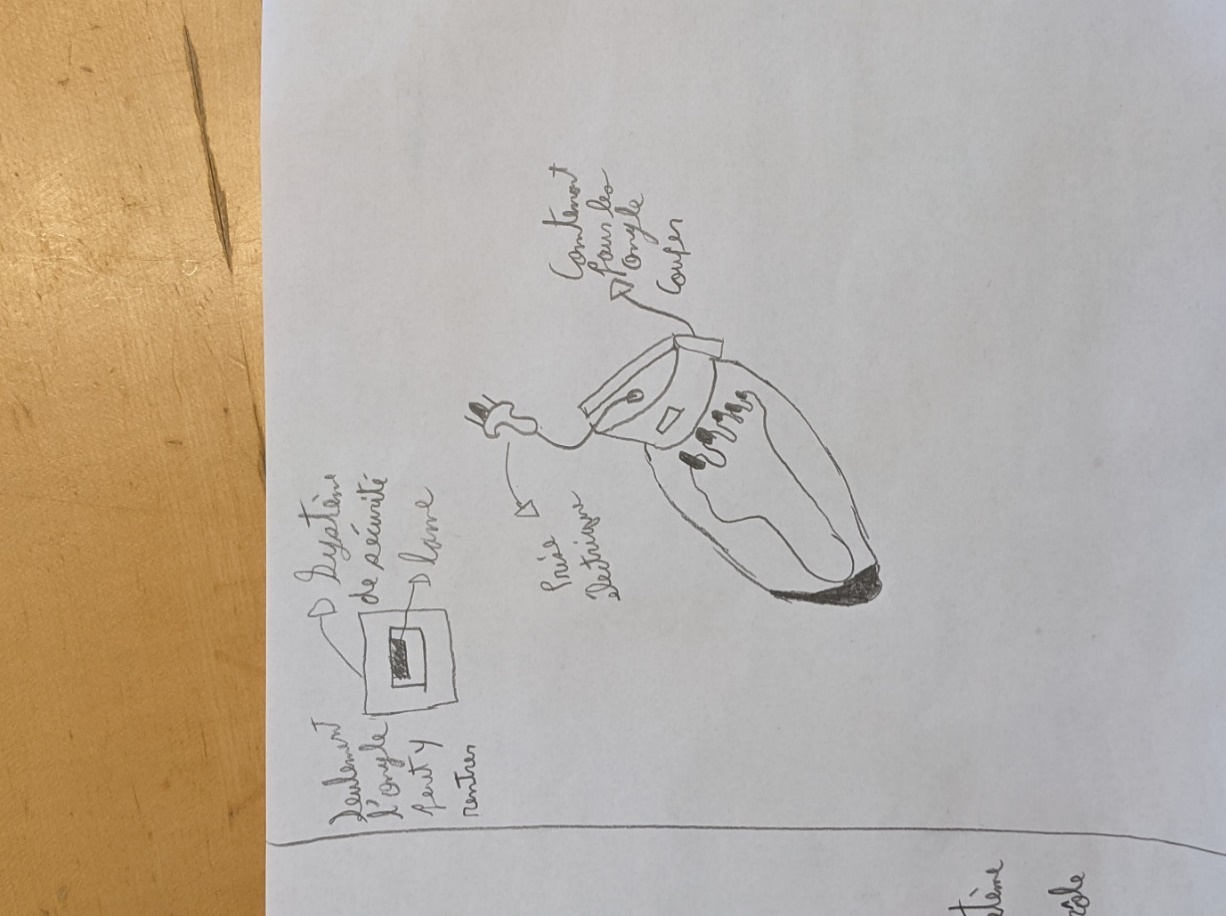 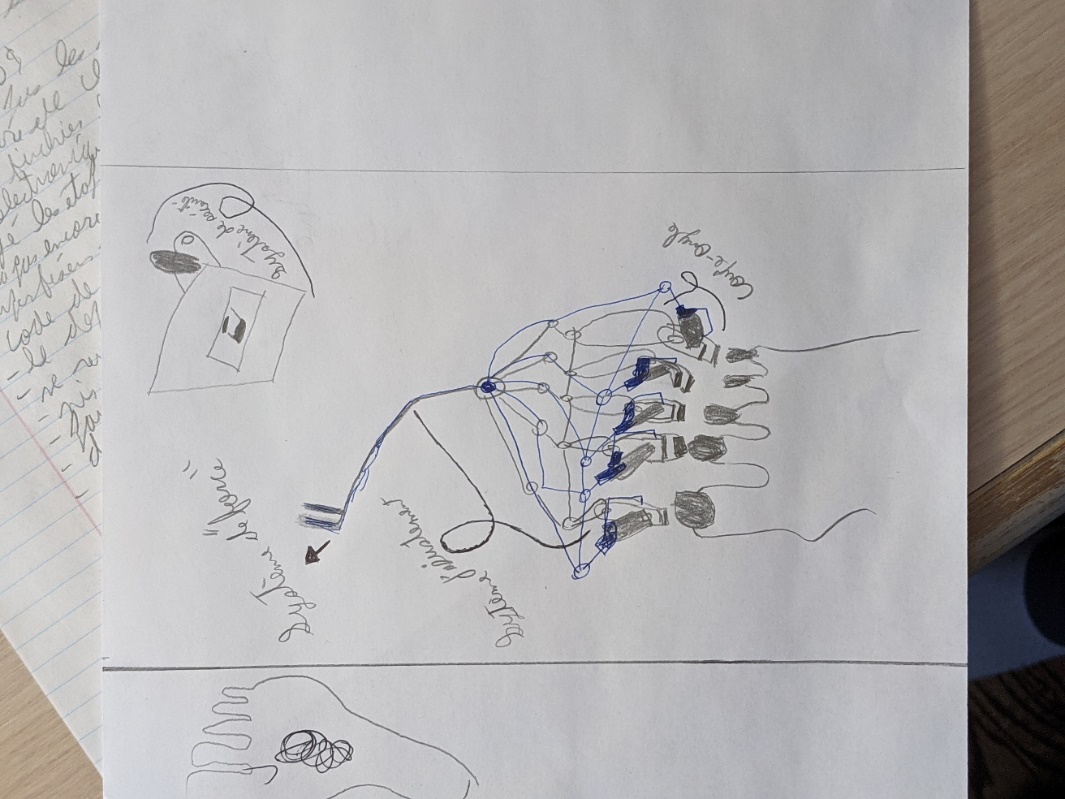 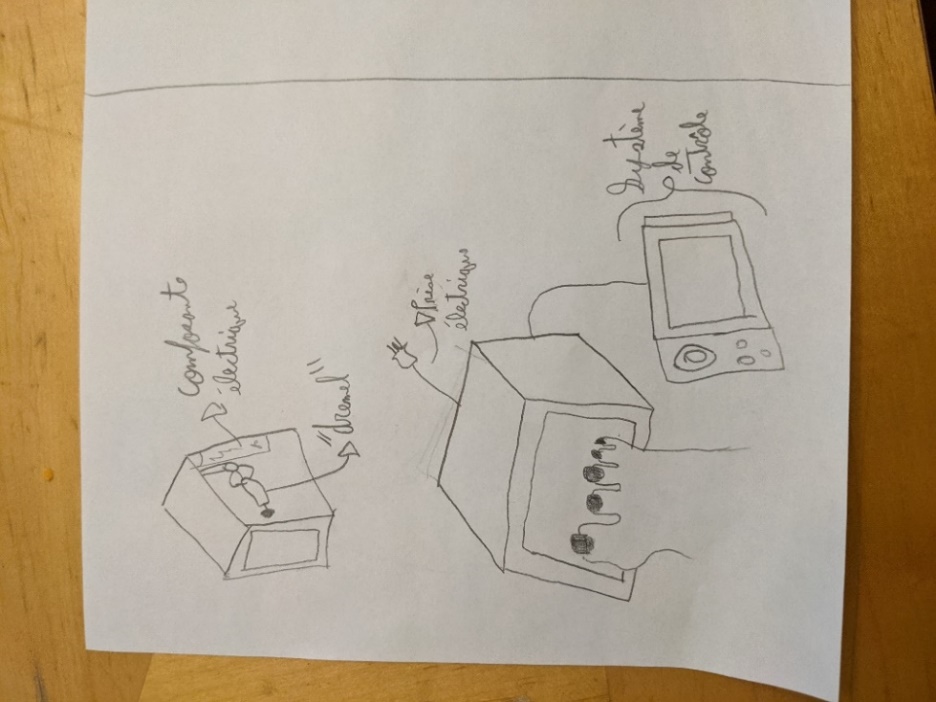 Concepts - Adam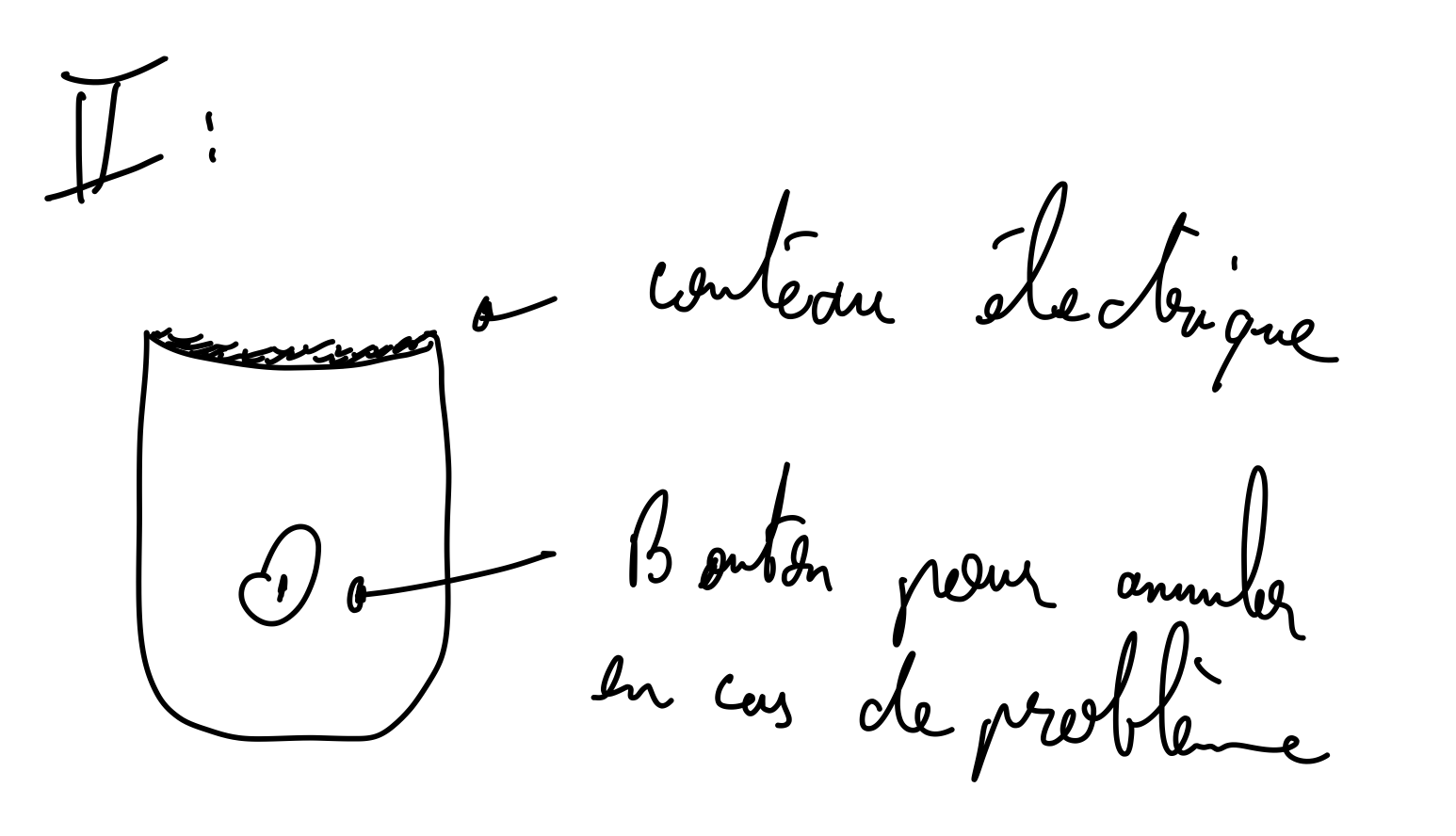 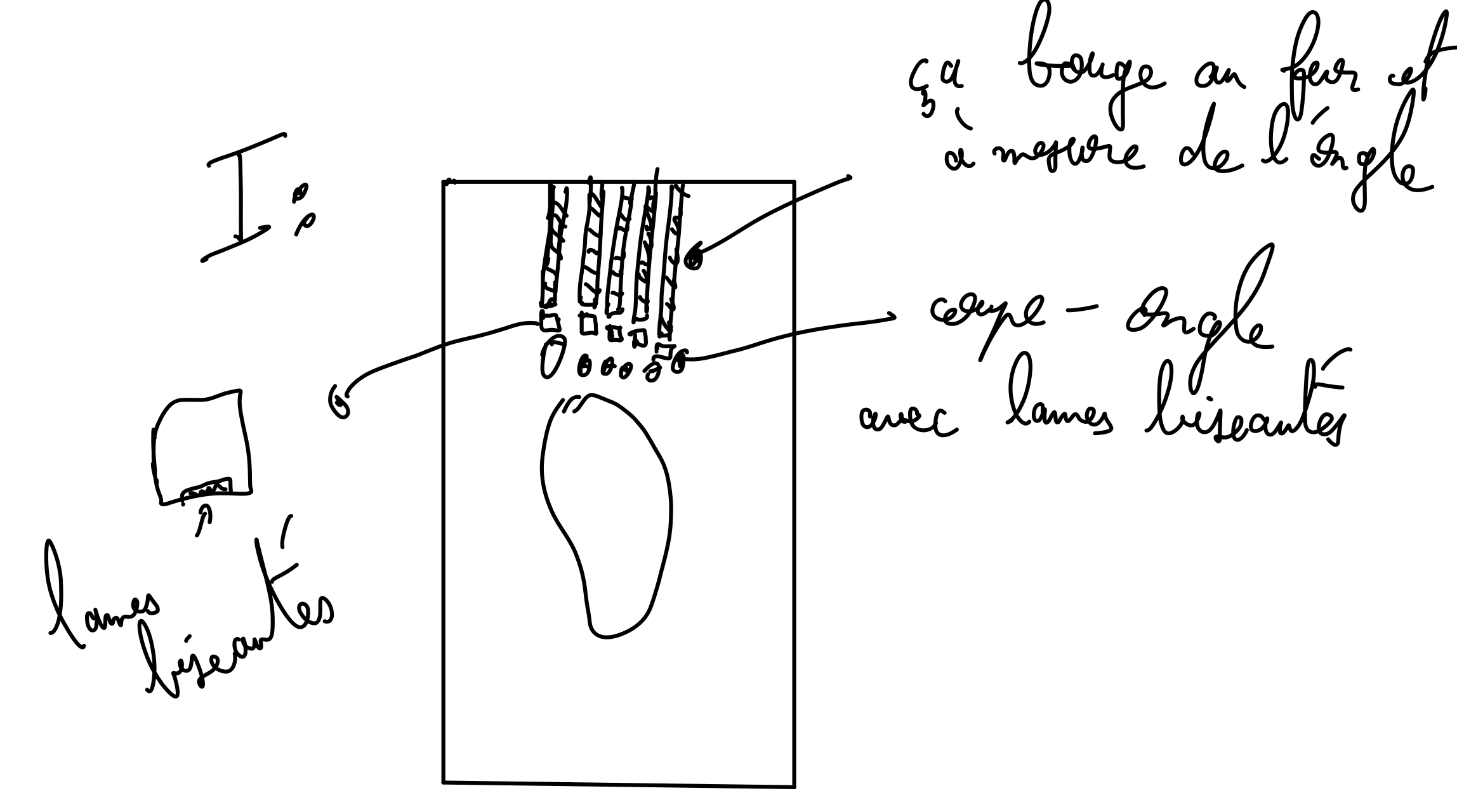 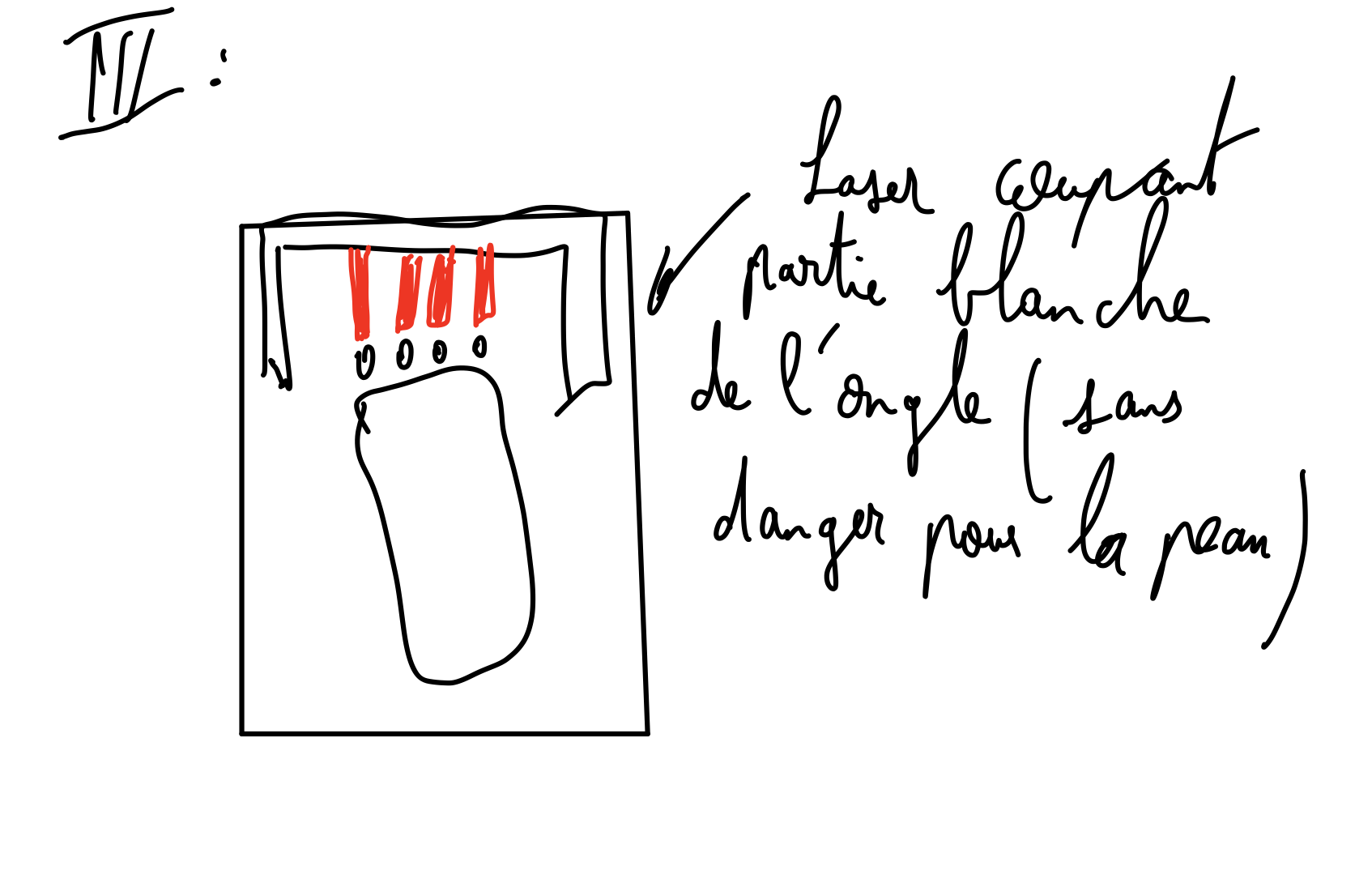 Concepts – Camille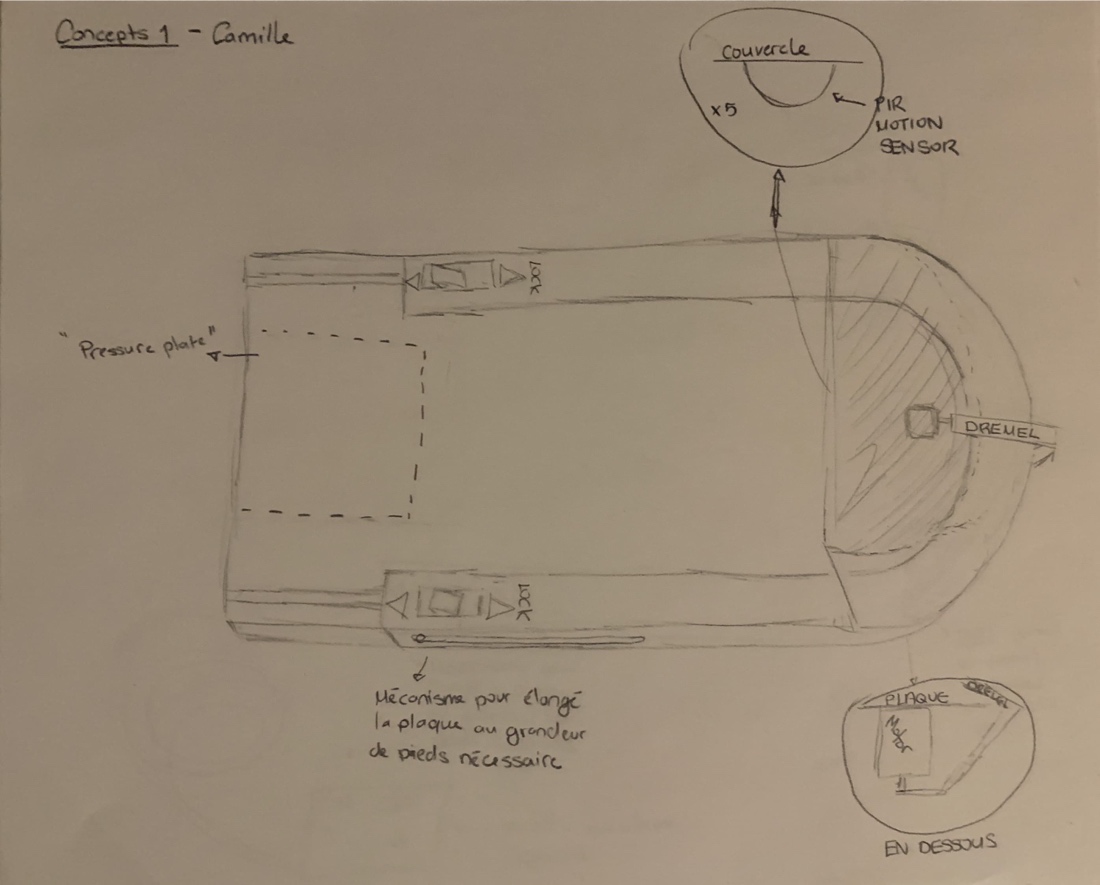 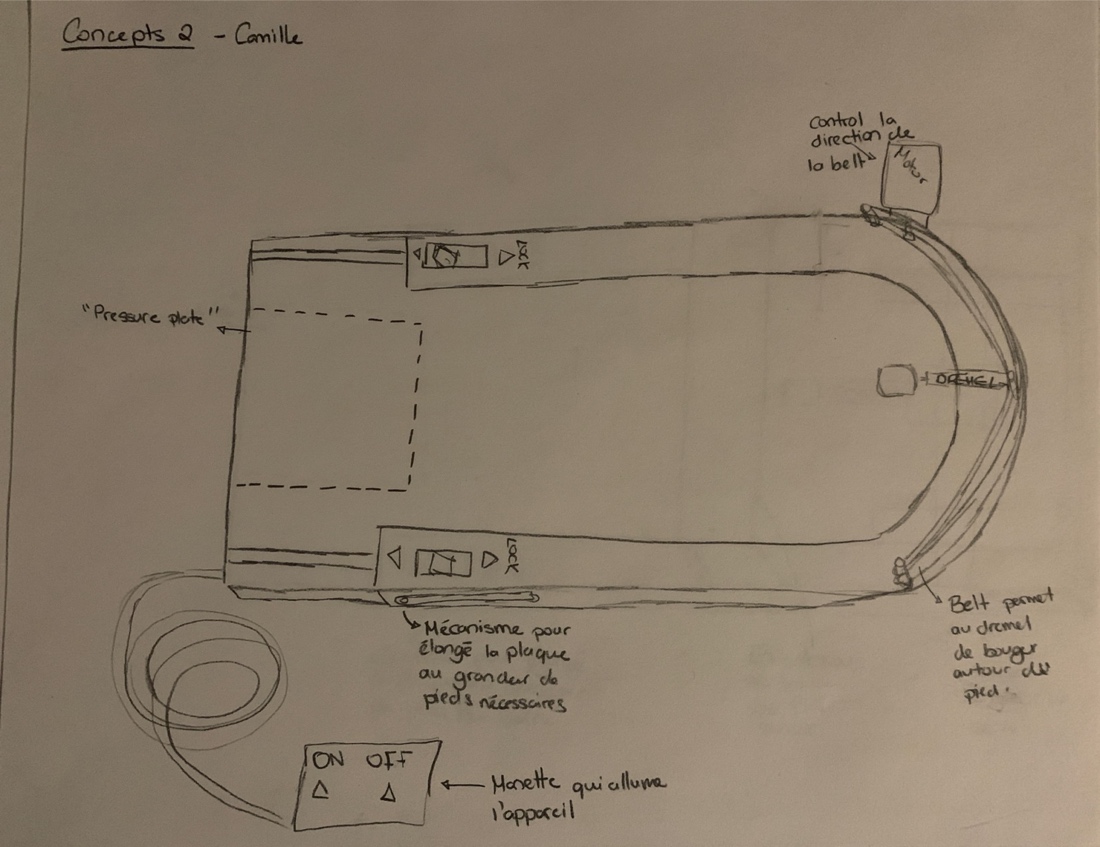 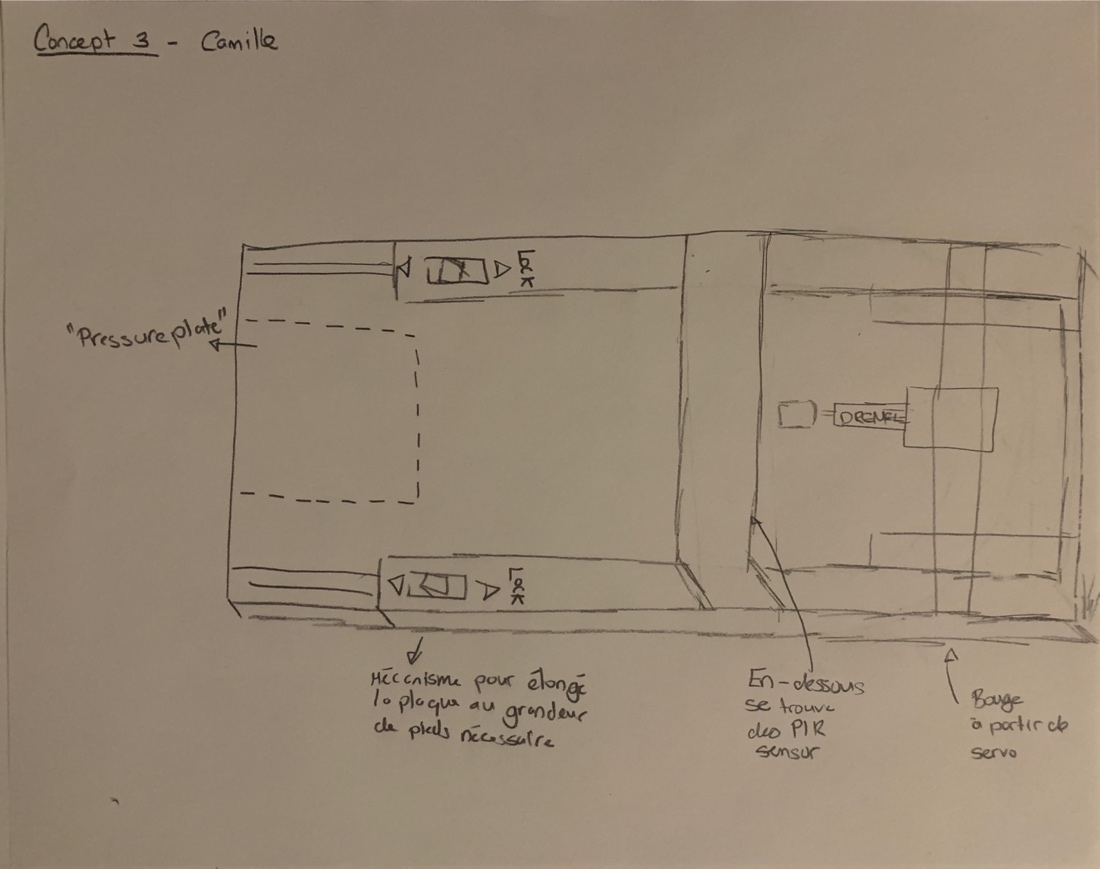 Concept – Isaac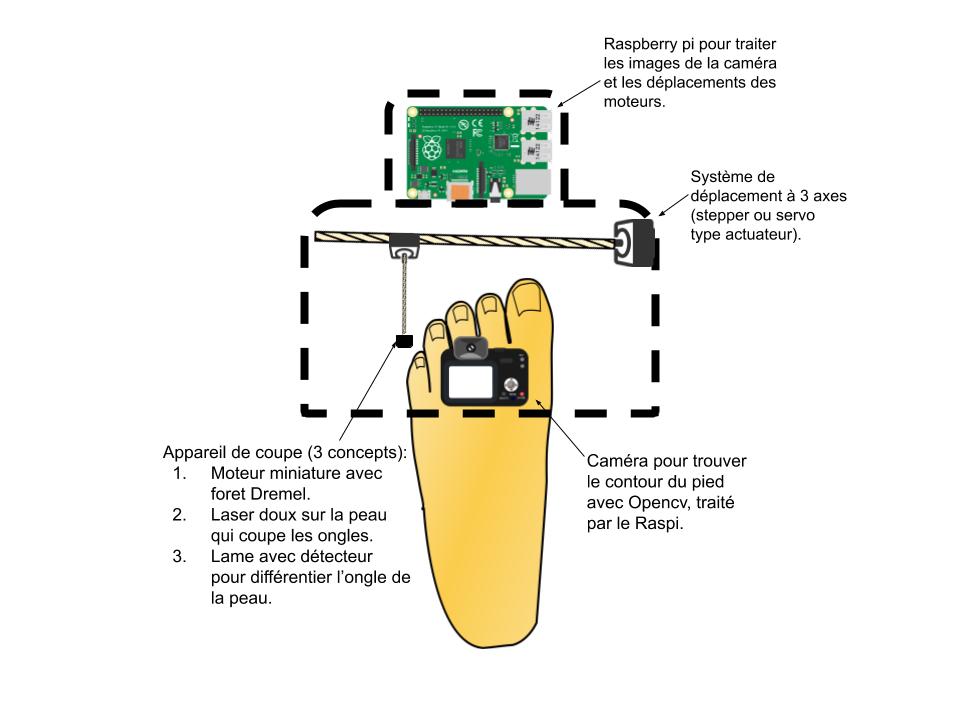 Concepts – Bamoussa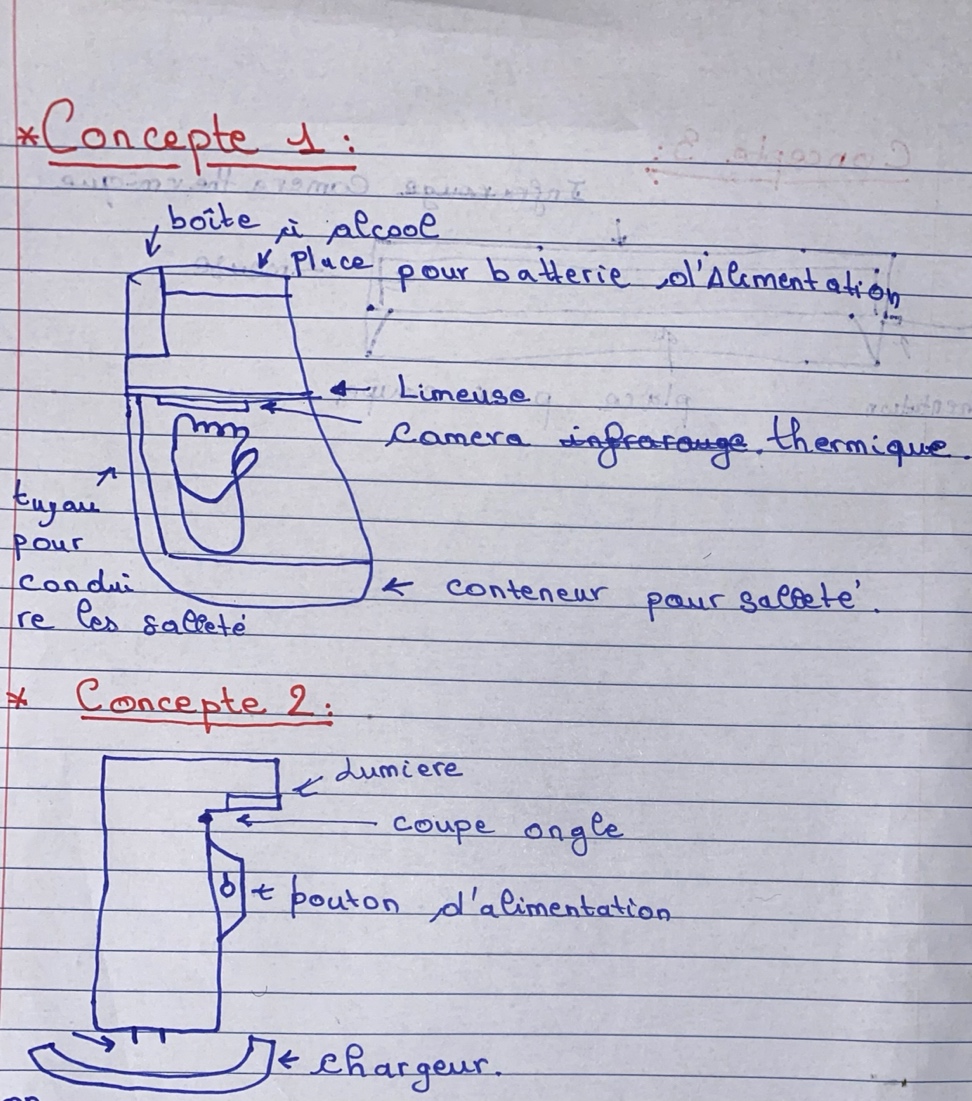 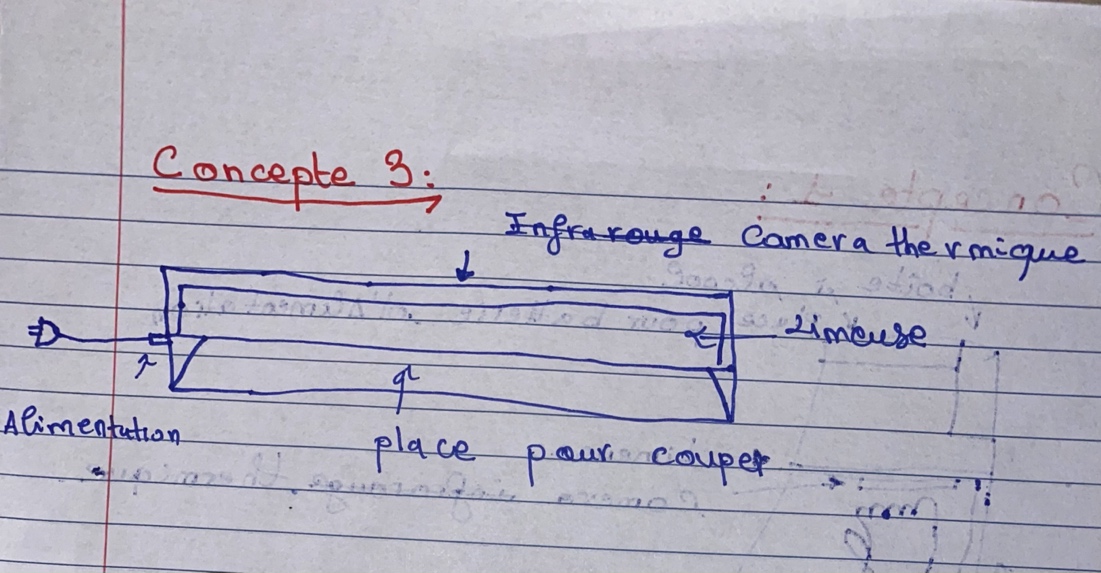 Analysez et évaluez toutes les solutions fournies par chaque membre de votre équipe basé sur les spécifications cibles du Livrable de projet B. Utilisez des calculs/simulations simples pour prendre des décisions. Justifiez le processus et les méthodes que vous avez utilisées pour l’analyse et l’évaluation :Adam :	Isaac :	Bamoussa :	Jonathan :	Camille : 	Choisissez une ou quelques solutions prometteuses que vous souhaitez développer davantage basé sur votre évaluation :Coupe-ongle électrique avec lames biseautés qui tournent.Caméra qui définit le contour du pied.Extension de la base du produit.Déplacement du Dremel à l’aide de moteur servo ou stepperDéveloppez un concept d’équipe qui est soit une intégration ou une modification des solutions prometteuses choisies à l’étape précédente, ou un concept complètement nouveau créé à partir de ces idées. Justifiez votre approche :Notre concept est basé sur l’idée d’Isaac, que nous allons utiliser une caméra pour prendre une photo du pied, et avec l’aide d’un Raspberry pi nous allons tracer le contour du pied. Ensuite, le Dremel couple l'ongle en suivant les directives du Raspberry pi. Le Dremel est déplacé à l'aide d’un moteur servo ou stepper. Nous allons aussi rajouter un mécanisme qui permet d'adapter au pied de l'utilisateur le couple ongle. Notre concept inclut aussi une commande pour démarrer et fermer notre produit. De plus, pour les personnes qui n'ont pas une bonne vision, notre produit a un système de voix incorporé pour démarrer et fermer le produit. Ce système est aussi utilisé pour la sécurité.Représentez visuellement (esquisses, diagramme, modèle CAO, etc.) votre concept de groupe :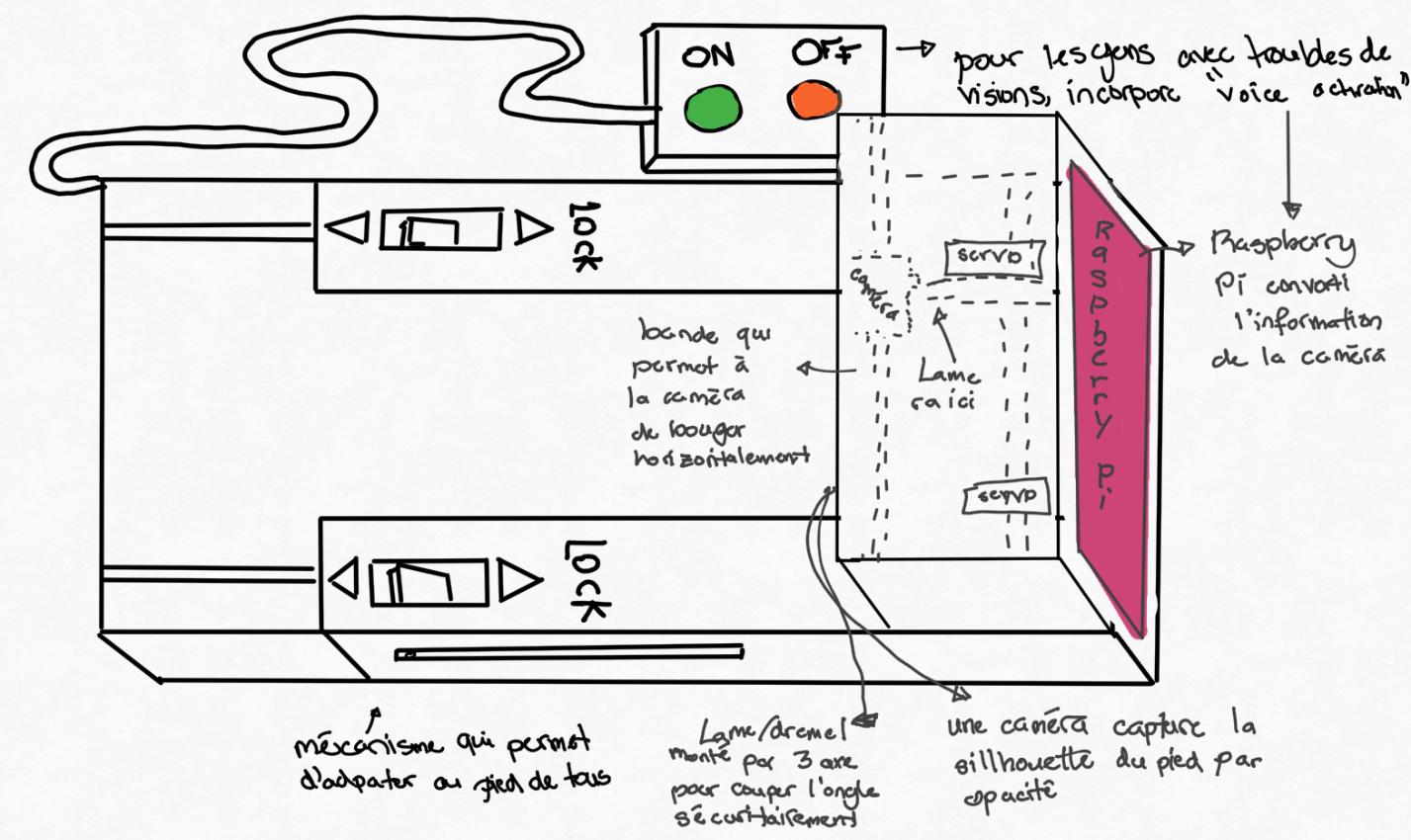 Fournissez quelques lignes pour décrire le rapport entre votre concept et les spécifications cibles, ainsi que ses avantages et ses désavantages :Après plusieurs combinaisons nous avons pu aboutir à un concept final.  Notre concept répond à plusieurs attentes du client. Il sera capable de couper les ongles des mains et des pieds. Avec notre camera, on pourra mettre un système de détection de peau ou ongle. Afin d’assurer un bon service, l’appareil sera solide, rigide et électrique. Sur le plan vous verrez qu’on pourra faire en sorte que l’appareil est adaptable à différentes grandeurs de mains et pieds tout en taillant les ongles en toute sécurité. Vu que la machine sera utilisée par plusieurs patients l’appareil sera facile à nettoyer. Comme mentionné avant, ce concept a de multiples avantages parmi lesquels on suscite l’autonomie de la machine, la possibilité d’utiliser une commande par voix, la fiabilité et la précision de la coupure. D’autre part, ce concept vient avec des désavantages qu’on essaierait de notre mieux de diminuer leurs impacts. Parmi ses désavantages, on trouve la complexité de la conception d’un tel produit, parfois un peu moins précis et l’incertitude de l’existence d’un tel produit de détection dans le marché.ConceptAvantage DésavantageConcept 1Conçu pour les gens handicapés (aucun effort physique)Différence de taille des pieds peut causer problème Concept 2Facile à utiliserPeut couper la peauDifficile pour les gens avec certains problèmes.Concept 3Plus grande précisionConçu pour les gens handicapésDifficile à créerCoût de laserDisponibilitéConceptAvantageDésavantageConcept 1CaméraRaspberry piContrôle voix100% autonomeMoins précise (silhouette de pied pas seulement ongle)Difficulté à exécuterConcept 2CaméraRaspberry piContrôle voix100% autonomeMoins précise (silhouette de pied pas seulement ongle)Difficulté à exécuterIncertitude sur l’existence d’un tel laserConcept 3CaméraRaspberry piContrôle voix100% autonomeMoins précise (silhouette de pied pas seulement ongle)Difficulté à exécuterIncertitude sur l’existence d’un tel détecteurConceptAvantage DésavantageConcept 1*Caméra thermique*Système de désinfection*Fiable*Pas trop grand *Problème pour la caméra thermique à reconnaitre tous les onglets Concept 2*Efficace et simple *Pas trop pratique pour les onglets de l’orteil Concept 3*Simple*Pas trop fiable *Problème avec la fiabilité et la source d’alimentation ConceptAvantage DésavantageConcept 1Sécuritaire Dois avoir une bonne visionComplexe Concept 2Fiable Complexe pour l’utilisateurNon compacteConcept 3SimplePratiqueFiableDois avoir une bonne vision ConceptAvantage DésavantageConcept 1Pratique Sécuritaire ComplexitéConcept 2AdaptabilitéPratiqueSécuritéComplexitéConcept 3Mobilité/accès à l'onglePrécisionAdaptabilitéSécurité